Rassenanthropologie - E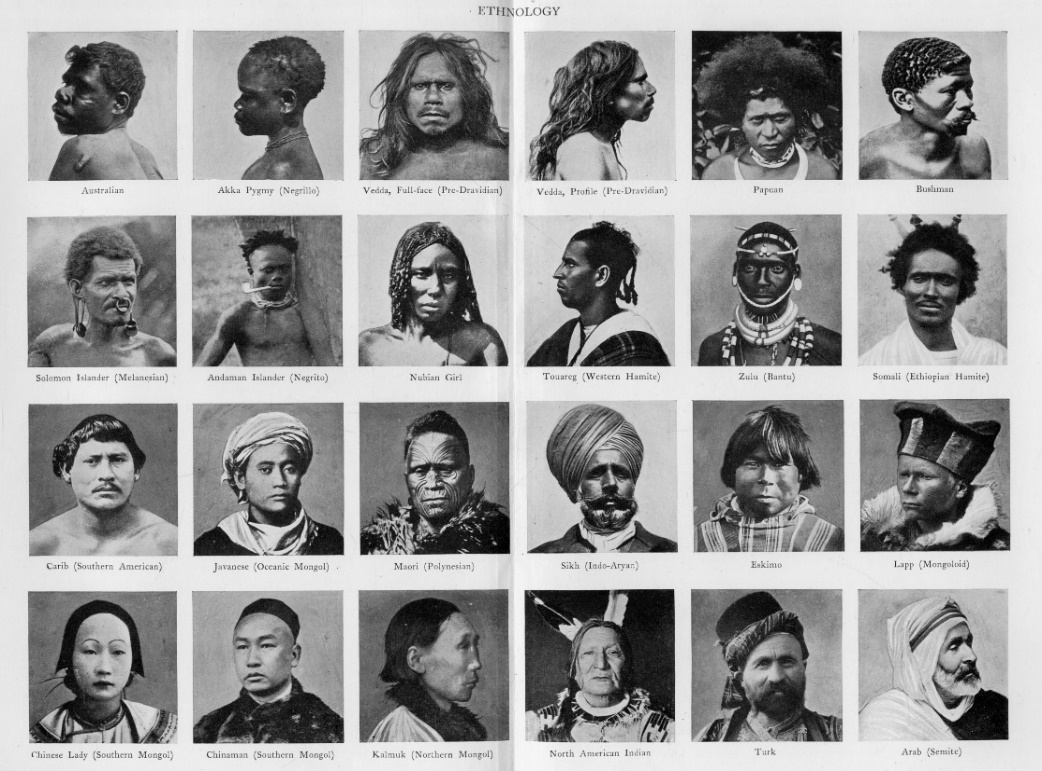 1. Suche dir zwei fotografierte Personen aus. Beschreibe, was du auf diesen zwei Bildern siehst._______________________________________________________________________________________________________________________________________________________________________________________________________________________________________________________________2. Suche das Bild mit der Unterschrift „Australian“. Was ist problematisch daran, eine Gruppe von vielen Menschen durch nur eine Person darzustellen?_________________________________________________________________________________________________________________________________________________________________________________________________________________________________________________________________________________________________________________________________________________________________________________________________________________________________________3. Lies den Text zu Rassenanthropologie.3.1 Das Wort Wissenschaft steht im Text in Anführungszeichen. Warum? Begründe._______________________________________________________________________________________________________________________________________________________________________________________________________________________________________________________________3.2. Wer hat die Fotos gemacht? Begründe.__________________________________________________________________________________________________________________________________________________________________________3.3 Warum wollten sich die damaligen Europäer/Europäerinnen nicht in diese Bilderreihe einordnen? Gehörten sie nicht dazu?  _________________________________________________________________________________________________________________________________________________________________________________________________________________________________________________________________________________________________________________________________________________________________________________________________________________________________________Rassenanthropologie - E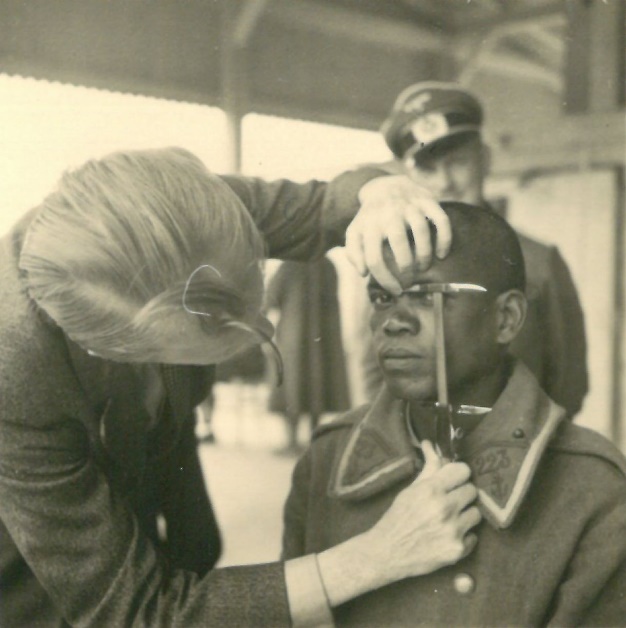 1. Beschreibe, was du auf dem Bild siehst. ____________________________________________________________________________________________________________________________________________________________________________________________________________________________________________________________________________________________________________________________________________________2. Wie wirkt das Bild auf dich? Begründe._______________________________________________________________________________________________________________________________________________________________________________________________________________________________________________________________2.1 Denkst du, dass die abgebildeten Männer die Fotos freiwillig gemacht haben? Erkläre. _______________________________________________________________________________________________________________________________________________________________________________________________________________________________________________________________
_____________________________________________________________________________________2.2 Kennst du solche Bilder aus der heutigen Zeit? Wenn ja, woher?_______________________________________________________________________________________________________________________________________________________________________________________________________________________________________________________________3. Was glaubst du, wie sich die Personen auf den Bildern fühlen? Begründe._________________________________________________________________________________________________________________________________________________________________________________________________________________________________________________________________________________________________________________________________________________________________________________________________________________________________________4. Lies den Text zu Rassenanthropologie.4.1 Erkläre, wer diese Fotos gemacht haben könnte und aus welchem Grund._______________________________________________________________________________________________________________________________________________________________________________________________________________________________________________________________